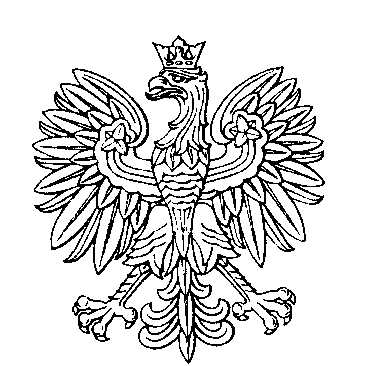 OBWODOWA KOMISJA WYBORCZA NR 1w gminie Nowe MiastoOBWODOWA KOMISJA WYBORCZA NR 2w gminie Nowe MiastoOBWODOWA KOMISJA WYBORCZA NR 3w gminie Nowe MiastoOBWODOWA KOMISJA WYBORCZA NR 4w gminie Nowe MiastoOBWODOWA KOMISJA WYBORCZA NR 5w gminie Nowe MiastoSKŁAD KOMISJI:Przewodniczący	Piotr KołpaczewskiZastępca Przewodniczącego	Bogumiła BilińskaCZŁONKOWIE:SKŁAD KOMISJI:Przewodniczący	Marianna CzarneckaZastępca Przewodniczącego	Danuta Milena ZarębaCZŁONKOWIE:SKŁAD KOMISJI:Przewodniczący	Krzysztof KowalskiZastępca Przewodniczącego	Beata BaneckaCZŁONKOWIE:SKŁAD KOMISJI:Przewodniczący	Bożena PawlakZastępca Przewodniczącego	Monika RybickaCZŁONKOWIE:SKŁAD KOMISJI:Przewodniczący	Bożena WójcikZastępca Przewodniczącego	Agnieszka WardzyńskaCZŁONKOWIE: